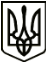 УКРАЇНАМЕНСЬКА  МІСЬКА  РАДАМенського району Чернігівської областіР О З П О Р Я Д Ж Е Н Н ЯВід 16 грудня 2020 року 	№ 336Про комісії по прийому-передачі із спільної власності територіальних громад сіл, селищ, міста Менського району у власність Менської міської територіальної громади КНП «Менська центральна районна лікарня»На виконання рішення Менської міської ради від 26 серпня 2020 року №  394 «Про порушення клопотання щодо надання згоди на безоплатну передачу у комунальну власність Менської міської об’єднаної територіальної громади медичних закладів», рішення Менської районної ради від 09 жовтня  2020 року №  559 «Про безоплатну передачу майна із спільної власності територіальних громад сіл, селищ, міста Менського району у комунальну власність Менської об’єднаної територіальної громади КНП «Менська центральна районна лікарня», відповідно до Положення про порядок передачі об’єктів права спільної власності територіальних громад сіл, селищ, міста Менського району, затвердженого рішенням 13 сесії 5 скликання Менської районної ради від 11  листопада 2008 року, керуючись п. 20 ст. 42 Закону України «Про місцеве самоврядування в Україні»:1. З 17 грудня 2020 року затвердити склад комісії з прийому-передачі майна із спільної власності сіл, селищ, міста Менського району у комунальну власність Менської міської територіальної громади у складі:Голова комісії: Небера Олег Леонідович – перший заступник міського голови Менської міської ради.Заступник голови комісії: Москальчук Марина Віталіївна – начальник відділу охорони здоров’я та соціального захисту населення Менської міської ради.Секретар: Гречуха Ольга Петрівна – провідний спеціаліст відділу організаційної роботи та інформаційного забезпечення Менської міської ради.Члени комісії:Кроха Наталія Олексіївна – головний спеціаліст юридичного відділу Менської міської ради;Солохненко Світлана Анатоліївна – начальник відділу бухгалтерського обліку та звітності, головний бухгалтер Менської міської ради;Нерослик Алла Петрівна - заступник начальника фінансового управління Менської міської ради;Лихотинська Лілія Анатоліївна – начальник відділу архітектури, містобудування та ЖКГ Менської міської ради;Разнован Григорій Іванович  – генеральний директор КНП «Менська ЦРЛ»;Чичкан Тетяна Василівна – головний бухгалтер КНП «Менська ЦРЛ»;Сацько Галина Миколаївна – головна медична сестра КНП «Менська ЦРЛ»;Люшин Олексій Олексійович – начальник організаційного відділу виконавчого апарату Менської районної ради.2. Контроль за виконанням даного розпорядження залишаю за собою.Міський голова 	Г.А. Примаков